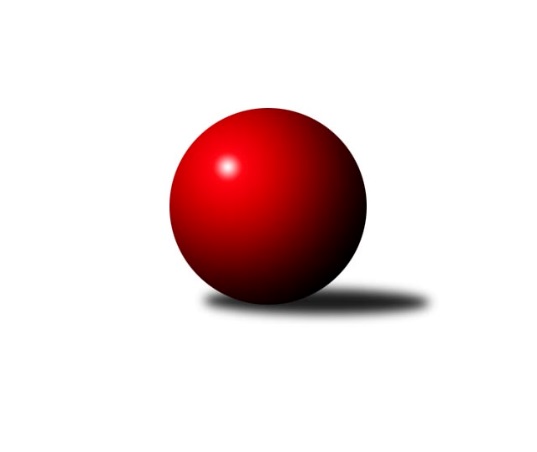 Č.13Ročník 2010/2011	16.7.2024 2. KLM B 2010/2011Statistika 13. kolaTabulka družstev:		družstvo	záp	výh	rem	proh	skore	sety	průměr	body	plné	dorážka	chyby	1.	TJ Třebíč	13	11	1	1	74.5 : 29.5 	(178.5 : 133.5)	3325	23	2197	1129	15.2	2.	TJ Opava˝A˝	13	9	1	3	62.0 : 42.0 	(176.5 : 135.5)	3290	19	2175	1115	18	3.	KK Blansko	13	8	1	4	61.5 : 42.5 	(165.0 : 147.0)	3294	17	2183	1110	17.4	4.	SK Baník Ratiškovice	13	8	0	5	59.5 : 44.5 	(165.5 : 146.5)	3261	16	2171	1090	21	5.	TJ Start Rychnov n. Kn.	13	7	1	5	53.5 : 50.5 	(155.5 : 156.5)	3180	15	2140	1040	25.7	6.	KK Šumperk˝A˝	13	6	2	5	55.0 : 49.0 	(146.0 : 166.0)	3261	14	2179	1082	19.6	7.	TJ Rostex Vyškov ˝A˝	13	4	3	6	50.0 : 54.0 	(153.0 : 159.0)	3283	11	2204	1079	25.6	8.	SK Camo Slavičín ˝A˝	13	5	1	7	47.0 : 57.0 	(150.5 : 161.5)	3203	11	2156	1047	26.5	9.	KK Zábřeh	13	5	0	8	48.5 : 55.5 	(159.5 : 152.5)	3275	10	2188	1087	18.3	10.	KK Moravská Slávia Brno ˝B˝	13	3	1	9	39.0 : 65.0 	(143.5 : 168.5)	3204	7	2153	1050	26.5	11.	TJ BOPO Třebíč	13	3	1	9	36.5 : 67.5 	(140.0 : 172.0)	3216	7	2137	1079	24.8	12.	Sokol Přemyslovice˝A˝	13	2	2	9	37.0 : 67.0 	(138.5 : 173.5)	3174	6	2132	1042	20.7Tabulka doma:		družstvo	záp	výh	rem	proh	skore	sety	průměr	body	maximum	minimum	1.	TJ Třebíč	7	6	1	0	43.5 : 12.5 	(100.0 : 68.0)	3409	13	3476	3332	2.	TJ Opava˝A˝	7	6	0	1	40.0 : 16.0 	(109.0 : 59.0)	3240	12	3290	3173	3.	KK Šumperk˝A˝	7	5	1	1	36.0 : 20.0 	(83.5 : 84.5)	3279	11	3406	3227	4.	TJ Start Rychnov n. Kn.	7	5	1	1	35.0 : 21.0 	(93.5 : 74.5)	3155	11	3256	3085	5.	KK Blansko	7	5	0	2	34.0 : 22.0 	(89.5 : 78.5)	3303	10	3352	3230	6.	SK Baník Ratiškovice	6	4	0	2	31.5 : 16.5 	(83.0 : 61.0)	3276	8	3363	3164	7.	KK Moravská Slávia Brno ˝B˝	7	3	1	3	28.0 : 28.0 	(81.5 : 86.5)	3318	7	3411	3171	8.	KK Zábřeh	6	3	0	3	27.5 : 20.5 	(79.0 : 65.0)	3313	6	3357	3256	9.	TJ Rostex Vyškov ˝A˝	6	2	2	2	26.0 : 22.0 	(74.5 : 69.5)	3336	6	3459	3239	10.	SK Camo Slavičín ˝A˝	6	3	0	3	24.0 : 24.0 	(67.5 : 76.5)	3285	6	3398	3200	11.	TJ BOPO Třebíč	6	3	0	3	22.5 : 25.5 	(72.0 : 72.0)	3265	6	3318	3198	12.	Sokol Přemyslovice˝A˝	6	2	1	3	24.0 : 24.0 	(76.0 : 68.0)	3258	5	3315	3192Tabulka venku:		družstvo	záp	výh	rem	proh	skore	sety	průměr	body	maximum	minimum	1.	TJ Třebíč	6	5	0	1	31.0 : 17.0 	(78.5 : 65.5)	3311	10	3409	3164	2.	SK Baník Ratiškovice	7	4	0	3	28.0 : 28.0 	(82.5 : 85.5)	3259	8	3329	3162	3.	KK Blansko	6	3	1	2	27.5 : 20.5 	(75.5 : 68.5)	3292	7	3452	3175	4.	TJ Opava˝A˝	6	3	1	2	22.0 : 26.0 	(67.5 : 76.5)	3298	7	3428	3002	5.	TJ Rostex Vyškov ˝A˝	7	2	1	4	24.0 : 32.0 	(78.5 : 89.5)	3276	5	3353	3175	6.	SK Camo Slavičín ˝A˝	7	2	1	4	23.0 : 33.0 	(83.0 : 85.0)	3192	5	3349	3106	7.	TJ Start Rychnov n. Kn.	6	2	0	4	18.5 : 29.5 	(62.0 : 82.0)	3184	4	3256	3067	8.	KK Zábřeh	7	2	0	5	21.0 : 35.0 	(80.5 : 87.5)	3269	4	3392	3185	9.	KK Šumperk˝A˝	6	1	1	4	19.0 : 29.0 	(62.5 : 81.5)	3258	3	3387	3112	10.	TJ BOPO Třebíč	7	0	1	6	14.0 : 42.0 	(68.0 : 100.0)	3209	1	3244	3124	11.	Sokol Přemyslovice˝A˝	7	0	1	6	13.0 : 43.0 	(62.5 : 105.5)	3163	1	3231	2994	12.	KK Moravská Slávia Brno ˝B˝	6	0	0	6	11.0 : 37.0 	(62.0 : 82.0)	3185	0	3258	3058Tabulka podzimní části:		družstvo	záp	výh	rem	proh	skore	sety	průměr	body	doma	venku	1.	TJ Třebíč	11	10	1	0	64.5 : 23.5 	(151.0 : 113.0)	3330	21 	5 	1 	0 	5 	0 	0	2.	TJ Opava˝A˝	11	7	1	3	49.0 : 39.0 	(142.5 : 121.5)	3291	15 	4 	0 	1 	3 	1 	2	3.	SK Baník Ratiškovice	11	7	0	4	53.5 : 34.5 	(143.0 : 121.0)	3262	14 	4 	0 	2 	3 	0 	2	4.	KK Blansko	11	6	1	4	51.0 : 37.0 	(142.5 : 121.5)	3286	13 	4 	0 	2 	2 	1 	2	5.	TJ Start Rychnov n. Kn.	11	6	1	4	45.5 : 42.5 	(137.5 : 126.5)	3196	13 	4 	1 	1 	2 	0 	3	6.	KK Šumperk˝A˝	11	5	2	4	47.0 : 41.0 	(127.0 : 137.0)	3276	12 	4 	1 	1 	1 	1 	3	7.	TJ Rostex Vyškov ˝A˝	11	3	3	5	41.0 : 47.0 	(127.5 : 136.5)	3284	9 	1 	2 	2 	2 	1 	3	8.	SK Camo Slavičín ˝A˝	11	4	1	6	37.0 : 51.0 	(124.5 : 139.5)	3203	9 	2 	0 	3 	2 	1 	3	9.	KK Zábřeh	11	4	0	7	41.5 : 46.5 	(132.5 : 131.5)	3287	8 	2 	0 	3 	2 	0 	4	10.	TJ BOPO Třebíč	11	3	1	7	34.0 : 54.0 	(120.0 : 144.0)	3211	7 	3 	0 	2 	0 	1 	5	11.	Sokol Přemyslovice˝A˝	11	2	2	7	33.0 : 55.0 	(119.0 : 145.0)	3181	6 	2 	1 	2 	0 	1 	5	12.	KK Moravská Slávia Brno ˝B˝	11	2	1	8	31.0 : 57.0 	(117.0 : 147.0)	3201	5 	2 	1 	3 	0 	0 	5Tabulka jarní části:		družstvo	záp	výh	rem	proh	skore	sety	průměr	body	doma	venku	1.	TJ Opava˝A˝	2	2	0	0	13.0 : 3.0 	(34.0 : 14.0)	3218	4 	2 	0 	0 	0 	0 	0 	2.	KK Blansko	2	2	0	0	10.5 : 5.5 	(22.5 : 25.5)	3289	4 	1 	0 	0 	1 	0 	0 	3.	TJ Třebíč	2	1	0	1	10.0 : 6.0 	(27.5 : 20.5)	3372	2 	1 	0 	0 	0 	0 	1 	4.	SK Camo Slavičín ˝A˝	2	1	0	1	10.0 : 6.0 	(26.0 : 22.0)	3258	2 	1 	0 	0 	0 	0 	1 	5.	TJ Rostex Vyškov ˝A˝	2	1	0	1	9.0 : 7.0 	(25.5 : 22.5)	3324	2 	1 	0 	0 	0 	0 	1 	6.	KK Moravská Slávia Brno ˝B˝	2	1	0	1	8.0 : 8.0 	(26.5 : 21.5)	3286	2 	1 	0 	0 	0 	0 	1 	7.	KK Šumperk˝A˝	2	1	0	1	8.0 : 8.0 	(19.0 : 29.0)	3225	2 	1 	0 	0 	0 	0 	1 	8.	TJ Start Rychnov n. Kn.	2	1	0	1	8.0 : 8.0 	(18.0 : 30.0)	3162	2 	1 	0 	0 	0 	0 	1 	9.	KK Zábřeh	2	1	0	1	7.0 : 9.0 	(27.0 : 21.0)	3254	2 	1 	0 	0 	0 	0 	1 	10.	SK Baník Ratiškovice	2	1	0	1	6.0 : 10.0 	(22.5 : 25.5)	3259	2 	0 	0 	0 	1 	0 	1 	11.	Sokol Přemyslovice˝A˝	2	0	0	2	4.0 : 12.0 	(19.5 : 28.5)	3166	0 	0 	0 	1 	0 	0 	1 	12.	TJ BOPO Třebíč	2	0	0	2	2.5 : 13.5 	(20.0 : 28.0)	3281	0 	0 	0 	1 	0 	0 	1 Zisk bodů pro družstvo:		jméno hráče	družstvo	body	zápasy	v %	dílčí body	sety	v %	1.	Petr Pevný 	TJ Rostex Vyškov ˝A˝ 	13	/	13	(100%)	38	/	52	(73%)	2.	Ondřej Němec 	KK Blansko  	11	/	12	(92%)	32	/	48	(67%)	3.	Jan Petko 	KK Šumperk˝A˝ 	11	/	13	(85%)	36	/	52	(69%)	4.	Kamil Nestrojil 	TJ Třebíč 	10.5	/	13	(81%)	36	/	52	(69%)	5.	Vladimír Konečný 	TJ Opava˝A˝ 	10	/	13	(77%)	31.5	/	52	(61%)	6.	Eduard Varga 	TJ Rostex Vyškov ˝A˝ 	9.5	/	13	(73%)	29.5	/	52	(57%)	7.	Karel Uhlíř 	TJ Třebíč 	9	/	10	(90%)	29.5	/	40	(74%)	8.	Martin Sitta 	KK Zábřeh 	9	/	10	(90%)	27	/	40	(68%)	9.	Tomáš Polášek 	SK Camo Slavičín ˝A˝ 	9	/	12	(75%)	30	/	48	(63%)	10.	Dalibor Ksandr 	TJ Start Rychnov n. Kn. 	9	/	13	(69%)	35.5	/	52	(68%)	11.	Josef Touš 	KK Šumperk˝A˝ 	9	/	13	(69%)	31	/	52	(60%)	12.	Roman Porubský 	KK Blansko  	8	/	10	(80%)	26.5	/	40	(66%)	13.	Václav Rypel 	TJ Třebíč 	8	/	10	(80%)	26	/	40	(65%)	14.	Radim Marek 	TJ Opava˝A˝ 	8	/	12	(67%)	32	/	48	(67%)	15.	Luděk Rychlovský 	SK Baník Ratiškovice 	8	/	12	(67%)	29.5	/	48	(61%)	16.	Jakub Tomančák 	SK Baník Ratiškovice 	8	/	13	(62%)	33.5	/	52	(64%)	17.	Ladislav Novotný 	KK Blansko  	8	/	13	(62%)	32.5	/	52	(63%)	18.	Robert Pevný 	TJ BOPO Třebíč 	8	/	13	(62%)	31.5	/	52	(61%)	19.	Marek Zapletal 	KK Šumperk˝A˝ 	8	/	13	(62%)	27	/	52	(52%)	20.	Josef Sitta 	KK Zábřeh 	7.5	/	13	(58%)	32	/	52	(62%)	21.	Jiří Karasz 	TJ Start Rychnov n. Kn. 	7	/	9	(78%)	19.5	/	36	(54%)	22.	Stanislav Žáček 	KK Moravská Slávia Brno ˝B˝ 	7	/	11	(64%)	24	/	44	(55%)	23.	Viktor Výleta 	SK Baník Ratiškovice 	7	/	11	(64%)	20	/	44	(45%)	24.	Jiří Trávníček 	TJ Rostex Vyškov ˝A˝ 	7	/	12	(58%)	28	/	48	(58%)	25.	Pavel Sláma 	SK Camo Slavičín ˝A˝ 	7	/	12	(58%)	27.5	/	48	(57%)	26.	Milan Zezulka 	Sokol Přemyslovice˝A˝ 	7	/	12	(58%)	24	/	48	(50%)	27.	Jiří Hendrych 	TJ Opava˝A˝ 	7	/	13	(54%)	31	/	52	(60%)	28.	Jiří Mikoláš 	TJ BOPO Třebíč 	7	/	13	(54%)	31	/	52	(60%)	29.	Lukáš Horňák 	KK Zábřeh 	7	/	13	(54%)	27	/	52	(52%)	30.	Ladislav Stárek 	Sokol Přemyslovice˝A˝ 	7	/	13	(54%)	26.5	/	52	(51%)	31.	Libor Pekárek ml. 	SK Camo Slavičín ˝A˝ 	7	/	13	(54%)	26.5	/	52	(51%)	32.	Petr Března 	TJ Třebíč 	7	/	13	(54%)	25	/	52	(48%)	33.	Aleš Zeman 	TJ Třebíč 	7	/	13	(54%)	23.5	/	52	(45%)	34.	Dalibor Dvorník 	KK Moravská Slávia Brno ˝B˝ 	7	/	13	(54%)	23	/	52	(44%)	35.	Bohumil Drápela 	TJ BOPO Třebíč 	6.5	/	13	(50%)	30.5	/	52	(59%)	36.	Milan Mokrý 	TJ Třebíč 	6	/	9	(67%)	19.5	/	36	(54%)	37.	Vojta Šípek 	TJ Start Rychnov n. Kn. 	6	/	10	(60%)	22.5	/	40	(56%)	38.	Aleš Zálešák 	SK Baník Ratiškovice 	6	/	11	(55%)	19	/	44	(43%)	39.	Jiří Vícha 	TJ Opava˝A˝ 	6	/	12	(50%)	28.5	/	48	(59%)	40.	Jiří Brouček 	TJ Start Rychnov n. Kn. 	6	/	12	(50%)	24.5	/	48	(51%)	41.	Petr Michálek 	KK Blansko  	6	/	12	(50%)	20.5	/	48	(43%)	42.	Roman Flek 	KK Blansko  	6	/	13	(46%)	23.5	/	52	(45%)	43.	Petr Bracek 	TJ Opava˝A˝ 	6	/	13	(46%)	23	/	52	(44%)	44.	František Jakoubek 	TJ BOPO Třebíč 	6	/	13	(46%)	18.5	/	52	(36%)	45.	Aleš Staněk 	TJ Rostex Vyškov ˝A˝ 	5.5	/	11	(50%)	21	/	44	(48%)	46.	Josef Toman 	SK Baník Ratiškovice 	5.5	/	12	(46%)	27	/	48	(56%)	47.	František Mráka 	SK Baník Ratiškovice 	5	/	8	(63%)	19	/	32	(59%)	48.	Miloš Stloukal 	KK Moravská Slávia Brno ˝B˝ 	5	/	8	(63%)	14.5	/	32	(45%)	49.	Lubomír Kalakaj 	KK Moravská Slávia Brno ˝B˝ 	5	/	11	(45%)	23	/	44	(52%)	50.	Jiří Zimek 	SK Camo Slavičín ˝A˝ 	5	/	11	(45%)	20.5	/	44	(47%)	51.	Jiří Kmoníček 	TJ Start Rychnov n. Kn. 	5	/	11	(45%)	18	/	44	(41%)	52.	Miroslav Smrčka 	KK Šumperk˝A˝ 	5	/	12	(42%)	18.5	/	48	(39%)	53.	Pavel Hrdlička 	KK Zábřeh 	5	/	13	(38%)	22	/	52	(42%)	54.	Karel Ivaniš 	SK Camo Slavičín ˝A˝ 	5	/	13	(38%)	20.5	/	52	(39%)	55.	Jiří Zezulka st. 	Sokol Přemyslovice˝A˝ 	4	/	10	(40%)	20.5	/	40	(51%)	56.	Martin Honc 	KK Blansko  	4	/	10	(40%)	16.5	/	40	(41%)	57.	Petr Wolf 	TJ Opava˝A˝ 	4	/	12	(33%)	22.5	/	48	(47%)	58.	Vojtěch Jurníček 	Sokol Přemyslovice˝A˝ 	4	/	12	(33%)	21	/	48	(44%)	59.	Zdeněk Palyza 	KK Šumperk˝A˝ 	4	/	12	(33%)	18	/	48	(38%)	60.	Jiří Flídr 	KK Zábřeh 	4	/	13	(31%)	26	/	52	(50%)	61.	Josef Něnička 	SK Baník Ratiškovice 	3	/	4	(75%)	9.5	/	16	(59%)	62.	Martin Čihák 	TJ Start Rychnov n. Kn. 	3	/	4	(75%)	7.5	/	16	(47%)	63.	Pavel Lužný 	Sokol Přemyslovice˝A˝ 	3	/	12	(25%)	17	/	48	(35%)	64.	Radek Grulich 	Sokol Přemyslovice˝A˝ 	2	/	2	(100%)	6	/	8	(75%)	65.	Radim Hostinský 	KK Moravská Slávia Brno ˝B˝ 	2	/	4	(50%)	10	/	16	(63%)	66.	Miroslav Mátl 	TJ Třebíč 	2	/	4	(50%)	8	/	16	(50%)	67.	Miloš Švarcberger 	KK Moravská Slávia Brno ˝B˝ 	2	/	5	(40%)	9	/	20	(45%)	68.	František Novák 	SK Camo Slavičín ˝A˝ 	2	/	7	(29%)	11.5	/	28	(41%)	69.	Martin Macas 	KK Zábřeh 	2	/	8	(25%)	10	/	32	(31%)	70.	Petr Holanec 	TJ Start Rychnov n. Kn. 	2	/	9	(22%)	14.5	/	36	(40%)	71.	Vladimír Dřevo 	TJ BOPO Třebíč 	2	/	10	(20%)	11	/	40	(28%)	72.	Jaroslav Sedlář 	KK Šumperk˝A˝ 	2	/	11	(18%)	11.5	/	44	(26%)	73.	Pavel Kovalčík 	TJ Opava˝A˝ 	1	/	1	(100%)	4	/	4	(100%)	74.	Štěpán Večerka 	KK Moravská Slávia Brno ˝B˝ 	1	/	1	(100%)	3	/	4	(75%)	75.	Jiří Pácha 	TJ Start Rychnov n. Kn. 	1	/	1	(100%)	3	/	4	(75%)	76.	Pavel Hendrych 	TJ Opava˝A˝ 	1	/	1	(100%)	2	/	4	(50%)	77.	Karel Škrobánek 	TJ Opava˝A˝ 	1	/	1	(100%)	2	/	4	(50%)	78.	Zdeněk Gajda 	SK Camo Slavičín ˝A˝ 	1	/	1	(100%)	2	/	4	(50%)	79.	Kamil Frydrych 	TJ Start Rychnov n. Kn. 	1	/	1	(100%)	2	/	4	(50%)	80.	Milan Krejčí 	KK Moravská Slávia Brno ˝B˝ 	1	/	1	(100%)	2	/	4	(50%)	81.	Pavel Pekárek 	SK Camo Slavičín ˝A˝ 	1	/	2	(50%)	5	/	8	(63%)	82.	Ivo Hostinský 	KK Moravská Slávia Brno ˝B˝ 	1	/	2	(50%)	4	/	8	(50%)	83.	Miroslav Němec 	TJ Rostex Vyškov ˝A˝ 	1	/	2	(50%)	4	/	8	(50%)	84.	Jan Bernatík 	KK Moravská Slávia Brno ˝B˝ 	1	/	3	(33%)	6.5	/	12	(54%)	85.	Jakub Toman 	SK Baník Ratiškovice 	1	/	3	(33%)	6	/	12	(50%)	86.	Michal Prachař 	TJ Rostex Vyškov ˝A˝ 	1	/	3	(33%)	6	/	12	(50%)	87.	Eduard Tomek 	Sokol Přemyslovice˝A˝ 	1	/	3	(33%)	3	/	12	(25%)	88.	Martin Marek 	KK Zábřeh 	1	/	4	(25%)	9	/	16	(56%)	89.	Lukáš Hlavinka 	KK Blansko  	1	/	4	(25%)	5.5	/	16	(34%)	90.	Josef Polák 	KK Moravská Slávia Brno ˝B˝ 	1	/	7	(14%)	9	/	28	(32%)	91.	Ivo Mrhal ml.	Sokol Přemyslovice˝A˝ 	1	/	8	(13%)	12.5	/	32	(39%)	92.	Kamil Bednář 	TJ Rostex Vyškov ˝A˝ 	1	/	9	(11%)	11	/	36	(31%)	93.	Petr Trusina 	KK Moravská Slávia Brno ˝B˝ 	1	/	11	(9%)	16.5	/	44	(38%)	94.	Jan Grygar 	TJ BOPO Třebíč 	1	/	12	(8%)	15.5	/	48	(32%)	95.	Petr Galus 	TJ Start Rychnov n. Kn. 	0.5	/	1	(50%)	2	/	4	(50%)	96.	Jan Hédl 	KK Blansko  	0.5	/	1	(50%)	2	/	4	(50%)	97.	Svatopluk Krejčí 	KK Moravská Slávia Brno ˝B˝ 	0	/	1	(0%)	2	/	4	(50%)	98.	Bronislav Fojtík 	SK Camo Slavičín ˝A˝ 	0	/	1	(0%)	1	/	4	(25%)	99.	Tomáš Vejmola 	TJ Rostex Vyškov ˝A˝ 	0	/	1	(0%)	1	/	4	(25%)	100.	Filip Šupčík 	TJ BOPO Třebíč 	0	/	1	(0%)	1	/	4	(25%)	101.	Miroslav Hanzlík 	TJ Start Rychnov n. Kn. 	0	/	1	(0%)	1	/	4	(25%)	102.	Oldřich Krsek 	TJ Start Rychnov n. Kn. 	0	/	1	(0%)	1	/	4	(25%)	103.	Petr Bařinka 	SK Camo Slavičín ˝A˝ 	0	/	1	(0%)	0	/	4	(0%)	104.	Daniel Svoboda 	KK Moravská Slávia Brno ˝B˝ 	0	/	1	(0%)	0	/	4	(0%)	105.	Jiří Chrastina 	TJ Rostex Vyškov ˝A˝ 	0	/	1	(0%)	0	/	4	(0%)	106.	Jiří Janda 	TJ BOPO Třebíč 	0	/	1	(0%)	0	/	4	(0%)	107.	Pavel Šplíchal 	TJ BOPO Třebíč 	0	/	1	(0%)	0	/	4	(0%)	108.	Jan Dobeš 	TJ Třebíč 	0	/	3	(0%)	5	/	12	(42%)	109.	Zdeněk Švub 	KK Zábřeh 	0	/	3	(0%)	3.5	/	12	(29%)	110.	Jakub Seniura 	TJ Start Rychnov n. Kn. 	0	/	3	(0%)	3	/	12	(25%)	111.	Jaroslav Vymazal 	KK Šumperk˝A˝ 	0	/	4	(0%)	4	/	16	(25%)	112.	Karel Sigmund 	Sokol Přemyslovice˝A˝ 	0	/	5	(0%)	6	/	20	(30%)	113.	Ladislav Musil 	TJ Rostex Vyškov ˝A˝ 	0	/	6	(0%)	6	/	24	(25%)Průměry na kuželnách:		kuželna	průměr	plné	dorážka	chyby	výkon na hráče	1.	TJ Třebíč, 1-4	3334	2190	1144	16.9	(555.8)	2.	KK MS Brno, 1-4	3324	2220	1103	19.9	(554.0)	3.	KK Vyškov, 1-4	3321	2202	1119	23.5	(553.6)	4.	KK Slavičín, 1-2	3287	2204	1082	23.3	(547.9)	5.	KK Zábřeh, 1-4	3283	2186	1097	19.7	(547.3)	6.	KK Blansko, 1-6	3271	2175	1096	24.4	(545.3)	7.	TJ Bopo Třebíč, 1-2	3269	2164	1105	20.8	(544.9)	8.	KK Šumperk, 1-4	3263	2165	1097	22.3	(543.8)	9.	Sokol Přemyslovice, 1-4	3250	2144	1105	17.8	(541.8)	10.	Ratíškovice, 1-4	3238	2158	1080	21.5	(539.8)	11.	TJ Opava, 1-4	3197	2124	1073	20.3	(533.0)	12.	Rychnov nad Kněžnou, 1-4	3126	2125	1001	28.4	(521.1)Nejlepší výkony na kuželnách:TJ Třebíč, 1-4TJ Třebíč	3476	8. kolo	Václav Rypel 	TJ Třebíč	618	1. koloTJ Třebíč	3456	13. kolo	Milan Mokrý 	TJ Třebíč	614	10. koloTJ Třebíč	3454	10. kolo	Jiří Vícha 	TJ Opava˝A˝	612	10. koloTJ Třebíč	3416	3. kolo	Radim Marek 	TJ Opava˝A˝	608	10. koloTJ Opava˝A˝	3413	10. kolo	Petr Března 	TJ Třebíč	608	8. koloTJ Třebíč	3370	7. kolo	Kamil Nestrojil 	TJ Třebíč	600	10. koloTJ Třebíč	3361	1. kolo	Petr Pevný 	TJ Rostex Vyškov ˝A˝	598	1. koloTJ Rostex Vyškov ˝A˝	3353	1. kolo	Kamil Nestrojil 	TJ Třebíč	596	8. koloTJ Třebíč	3332	5. kolo	Petr Března 	TJ Třebíč	596	13. koloKK Šumperk˝A˝	3247	8. kolo	Milan Mokrý 	TJ Třebíč	595	3. koloKK MS Brno, 1-4KK Blansko 	3452	4. kolo	Radim Marek 	TJ Opava˝A˝	633	8. koloTJ Opava˝A˝	3428	8. kolo	Dalibor Dvorník 	KK Moravská Slávia Brno ˝B˝	625	6. koloKK Moravská Slávia Brno ˝B˝	3411	6. kolo	Vladimír Konečný 	TJ Opava˝A˝	613	8. koloKK Moravská Slávia Brno ˝B˝	3386	4. kolo	Petr Pevný 	TJ Rostex Vyškov ˝A˝	608	10. koloKK Moravská Slávia Brno ˝B˝	3359	13. kolo	Ondřej Němec 	KK Blansko 	605	4. koloSK Camo Slavičín ˝A˝	3349	1. kolo	Stanislav Žáček 	KK Moravská Slávia Brno ˝B˝	604	10. koloKK Moravská Slávia Brno ˝B˝	3344	10. kolo	Svatopluk Krejčí 	KK Moravská Slávia Brno ˝B˝	603	1. koloKK Moravská Slávia Brno ˝B˝	3339	8. kolo	Roman Porubský 	KK Blansko 	599	4. koloKK Šumperk˝A˝	3325	6. kolo	Miloš Švarcberger 	KK Moravská Slávia Brno ˝B˝	594	4. koloTJ Rostex Vyškov ˝A˝	3323	10. kolo	Jan Bernatík 	KK Moravská Slávia Brno ˝B˝	587	8. koloKK Vyškov, 1-4TJ Rostex Vyškov ˝A˝	3459	7. kolo	Petr Pevný 	TJ Rostex Vyškov ˝A˝	618	7. koloTJ Rostex Vyškov ˝A˝	3380	12. kolo	Petr Pevný 	TJ Rostex Vyškov ˝A˝	616	11. koloTJ Opava˝A˝	3369	4. kolo	Jiří Trávníček 	TJ Rostex Vyškov ˝A˝	614	7. koloTJ Rostex Vyškov ˝A˝	3353	11. kolo	Kamil Nestrojil 	TJ Třebíč	611	12. koloKK Blansko 	3324	11. kolo	Petr Pevný 	TJ Rostex Vyškov ˝A˝	608	4. koloSK Baník Ratiškovice	3316	9. kolo	Petr Pevný 	TJ Rostex Vyškov ˝A˝	601	9. koloTJ Rostex Vyškov ˝A˝	3302	9. kolo	Eduard Varga 	TJ Rostex Vyškov ˝A˝	597	7. koloKK Šumperk˝A˝	3302	2. kolo	Ondřej Němec 	KK Blansko 	592	11. koloTJ Třebíč	3287	12. kolo	Jiří Hendrych 	TJ Opava˝A˝	592	4. koloTJ Rostex Vyškov ˝A˝	3283	4. kolo	Eduard Varga 	TJ Rostex Vyškov ˝A˝	592	12. koloKK Slavičín, 1-2SK Camo Slavičín ˝A˝	3398	6. kolo	Petr Pevný 	TJ Rostex Vyškov ˝A˝	608	8. koloKK Šumperk˝A˝	3387	4. kolo	Pavel Sláma 	SK Camo Slavičín ˝A˝	595	6. koloSK Baník Ratiškovice	3329	11. kolo	Tomáš Polášek 	SK Camo Slavičín ˝A˝	593	4. koloTJ Rostex Vyškov ˝A˝	3319	8. kolo	Josef Touš 	KK Šumperk˝A˝	590	4. koloTJ Opava˝A˝	3316	6. kolo	Karel Ivaniš 	SK Camo Slavičín ˝A˝	586	6. koloSK Camo Slavičín ˝A˝	3310	12. kolo	Aleš Staněk 	TJ Rostex Vyškov ˝A˝	585	8. koloSK Camo Slavičín ˝A˝	3299	8. kolo	Pavel Sláma 	SK Camo Slavičín ˝A˝	582	11. koloSK Camo Slavičín ˝A˝	3276	11. kolo	Jan Petko 	KK Šumperk˝A˝	580	4. koloSK Camo Slavičín ˝A˝	3226	4. kolo	Tomáš Polášek 	SK Camo Slavičín ˝A˝	580	12. koloKK Moravská Slávia Brno ˝B˝	3213	12. kolo	Aleš Zálešák 	SK Baník Ratiškovice	576	11. koloKK Zábřeh, 1-4TJ Třebíč	3383	11. kolo	Martin Sitta 	KK Zábřeh	603	12. koloKK Zábřeh	3357	7. kolo	Josef Sitta 	KK Zábřeh	593	2. koloKK Zábřeh	3336	9. kolo	Kamil Nestrojil 	TJ Třebíč	593	11. koloKK Zábřeh	3320	12. kolo	Josef Sitta 	KK Zábřeh	587	12. koloKK Zábřeh	3316	11. kolo	Josef Sitta 	KK Zábřeh	586	11. koloKK Zábřeh	3291	5. kolo	Dalibor Ksandr 	TJ Start Rychnov n. Kn.	585	2. koloTJ Rostex Vyškov ˝A˝	3291	5. kolo	Milan Mokrý 	TJ Třebíč	584	11. koloKK Moravská Slávia Brno ˝B˝	3258	9. kolo	Lukáš Horňák 	KK Zábřeh	581	5. koloTJ Start Rychnov n. Kn.	3256	2. kolo	Martin Sitta 	KK Zábřeh	580	9. koloKK Zábřeh	3256	2. kolo	Pavel Hrdlička 	KK Zábřeh	580	7. koloKK Blansko, 1-6KK Zábřeh	3392	10. kolo	Martin Sitta 	KK Zábřeh	617	10. koloKK Blansko 	3352	10. kolo	Ondřej Němec 	KK Blansko 	610	8. koloKK Blansko 	3349	8. kolo	Ondřej Němec 	KK Blansko 	607	6. koloKK Blansko 	3338	1. kolo	Jiří Zezulka st. 	Sokol Přemyslovice˝A˝	604	5. koloTJ Třebíč	3310	6. kolo	Ondřej Němec 	KK Blansko 	600	10. koloKK Blansko 	3308	3. kolo	Ondřej Němec 	KK Blansko 	600	3. koloKK Blansko 	3272	6. kolo	Ondřej Němec 	KK Blansko 	599	1. koloKK Blansko 	3270	5. kolo	Roman Porubský 	KK Blansko 	589	3. koloSokol Přemyslovice˝A˝	3231	5. kolo	Martin Honc 	KK Blansko 	588	1. koloKK Blansko 	3230	13. kolo	Ladislav Novotný 	KK Blansko 	583	13. koloTJ Bopo Třebíč, 1-2TJ Třebíč	3409	2. kolo	Kamil Nestrojil 	TJ Třebíč	600	2. koloKK Blansko 	3348	12. kolo	Robert Pevný 	TJ BOPO Třebíč	600	11. koloTJ BOPO Třebíč	3318	12. kolo	Jiří Mikoláš 	TJ BOPO Třebíč	598	6. koloTJ BOPO Třebíč	3313	6. kolo	Robert Pevný 	TJ BOPO Třebíč	598	4. koloTJ BOPO Třebíč	3273	2. kolo	Václav Rypel 	TJ Třebíč	598	2. koloTJ BOPO Třebíč	3248	4. kolo	Vladimír Dřevo 	TJ BOPO Třebíč	590	12. koloKK Zábřeh	3247	6. kolo	Petr Holanec 	TJ Start Rychnov n. Kn.	582	4. koloTJ BOPO Třebíč	3241	11. kolo	Robert Pevný 	TJ BOPO Třebíč	582	6. koloTJ Start Rychnov n. Kn.	3225	4. kolo	Aleš Zeman 	TJ Třebíč	581	2. koloKK Moravská Slávia Brno ˝B˝	3212	11. kolo	Jan Grygar 	TJ BOPO Třebíč	580	2. koloKK Šumperk, 1-4KK Šumperk˝A˝	3406	1. kolo	Jan Petko 	KK Šumperk˝A˝	610	5. koloKK Zábřeh	3354	1. kolo	Martin Sitta 	KK Zábřeh	607	1. koloKK Šumperk˝A˝	3298	5. kolo	Josef Touš 	KK Šumperk˝A˝	607	10. koloKK Blansko 	3275	7. kolo	Ondřej Němec 	KK Blansko 	602	7. koloKK Šumperk˝A˝	3274	13. kolo	Ladislav Stárek 	Sokol Přemyslovice˝A˝	594	9. koloTJ Rostex Vyškov ˝A˝	3267	13. kolo	Lukáš Horňák 	KK Zábřeh	593	1. koloKK Šumperk˝A˝	3261	9. kolo	Petr Pevný 	TJ Rostex Vyškov ˝A˝	583	13. koloKK Šumperk˝A˝	3246	10. kolo	Josef Touš 	KK Šumperk˝A˝	582	9. koloKK Šumperk˝A˝	3244	3. kolo	Josef Sitta 	KK Zábřeh	582	1. koloTJ BOPO Třebíč	3228	3. kolo	Jaroslav Sedlář 	KK Šumperk˝A˝	580	1. koloSokol Přemyslovice, 1-4Sokol Přemyslovice˝A˝	3315	6. kolo	Jiří Mikoláš 	TJ BOPO Třebíč	601	8. koloKK Zábřeh	3309	4. kolo	Ladislav Stárek 	Sokol Přemyslovice˝A˝	591	6. koloSokol Přemyslovice˝A˝	3292	4. kolo	Ladislav Stárek 	Sokol Přemyslovice˝A˝	587	4. koloSK Baník Ratiškovice	3279	12. kolo	Jiří Vícha 	TJ Opava˝A˝	587	2. koloSokol Přemyslovice˝A˝	3269	10. kolo	Pavel Lužný 	Sokol Přemyslovice˝A˝	584	4. koloSokol Přemyslovice˝A˝	3261	8. kolo	Josef Sitta 	KK Zábřeh	581	4. koloTJ Opava˝A˝	3259	2. kolo	Viktor Výleta 	SK Baník Ratiškovice	580	12. koloTJ BOPO Třebíč	3229	8. kolo	Petr Pevný 	TJ Rostex Vyškov ˝A˝	580	6. koloSokol Přemyslovice˝A˝	3218	2. kolo	Ladislav Stárek 	Sokol Přemyslovice˝A˝	571	2. koloTJ Rostex Vyškov ˝A˝	3202	6. kolo	Milan Zezulka 	Sokol Přemyslovice˝A˝	571	8. koloRatíškovice, 1-4SK Baník Ratiškovice	3363	1. kolo	Luděk Rychlovský 	SK Baník Ratiškovice	598	8. koloTJ Třebíč	3314	4. kolo	Josef Toman 	SK Baník Ratiškovice	594	1. koloSK Baník Ratiškovice	3307	4. kolo	Luděk Rychlovský 	SK Baník Ratiškovice	592	1. koloSK Baník Ratiškovice	3299	8. kolo	Luděk Rychlovský 	SK Baník Ratiškovice	583	2. koloSK Baník Ratiškovice	3296	10. kolo	Jiří Karasz 	TJ Start Rychnov n. Kn.	582	6. koloSK Baník Ratiškovice	3225	2. kolo	Jakub Tomančák 	SK Baník Ratiškovice	578	4. koloKK Zábřeh	3212	8. kolo	Luděk Rychlovský 	SK Baník Ratiškovice	576	4. koloTJ Start Rychnov n. Kn.	3197	6. kolo	Miroslav Mátl 	TJ Třebíč	575	4. koloTJ BOPO Třebíč	3183	10. kolo	Lukáš Horňák 	KK Zábřeh	574	8. koloSokol Přemyslovice˝A˝	3171	1. kolo	Kamil Nestrojil 	TJ Třebíč	572	4. koloTJ Opava, 1-4TJ Opava˝A˝	3290	3. kolo	Vladimír Konečný 	TJ Opava˝A˝	592	11. koloSK Baník Ratiškovice	3282	7. kolo	Jakub Tomančák 	SK Baník Ratiškovice	590	7. koloTJ Opava˝A˝	3275	11. kolo	Luděk Rychlovský 	SK Baník Ratiškovice	584	7. koloTJ Opava˝A˝	3263	13. kolo	Jiří Vícha 	TJ Opava˝A˝	573	9. koloTJ Opava˝A˝	3244	9. kolo	Radim Marek 	TJ Opava˝A˝	571	12. koloTJ Opava˝A˝	3222	5. kolo	Martin Sitta 	KK Zábřeh	570	3. koloTJ Opava˝A˝	3214	7. kolo	Petr Bracek 	TJ Opava˝A˝	567	7. koloKK Zábřeh	3185	3. kolo	Pavel Kovalčík 	TJ Opava˝A˝	557	3. koloKK Blansko 	3178	9. kolo	Vladimír Konečný 	TJ Opava˝A˝	556	13. koloTJ Opava˝A˝	3173	12. kolo	Jiří Hendrych 	TJ Opava˝A˝	556	3. koloRychnov nad Kněžnou, 1-4TJ Start Rychnov n. Kn.	3256	13. kolo	Jiří Flídr 	KK Zábřeh	577	13. koloKK Zábřeh	3187	13. kolo	Dalibor Ksandr 	TJ Start Rychnov n. Kn.	567	13. koloTJ Start Rychnov n. Kn.	3183	1. kolo	Petr Pevný 	TJ Rostex Vyškov ˝A˝	566	3. koloTJ Rostex Vyškov ˝A˝	3175	3. kolo	Jiří Brouček 	TJ Start Rychnov n. Kn.	565	1. koloTJ Start Rychnov n. Kn.	3170	3. kolo	Josef Sitta 	KK Zábřeh	564	13. koloTJ Třebíč	3164	9. kolo	Václav Rypel 	TJ Třebíč	561	9. koloTJ Start Rychnov n. Kn.	3149	11. kolo	Vojta Šípek 	TJ Start Rychnov n. Kn.	556	9. koloTJ Start Rychnov n. Kn.	3124	9. kolo	Petr Března 	TJ Třebíč	554	9. koloTJ Start Rychnov n. Kn.	3121	5. kolo	Kamil Bednář 	TJ Rostex Vyškov ˝A˝	553	3. koloSK Camo Slavičín ˝A˝	3106	5. kolo	Vojta Šípek 	TJ Start Rychnov n. Kn.	553	3. koloČetnost výsledků:	8.0 : 0.0	3x	7.0 : 1.0	13x	6.0 : 2.0	18x	5.0 : 3.0	12x	4.5 : 3.5	1x	4.0 : 4.0	7x	3.5 : 4.5	1x	3.0 : 5.0	9x	2.5 : 5.5	2x	2.0 : 6.0	9x	1.0 : 7.0	3x